PORTARIA Nº 192/2022Data: 05 de dezembro de 2022Concede férias ao servidor José Hilton de Almeida Jeronimo.O Excelentíssimo Senhor Leandro Carlos Damiani, Presidente da Câmara Municipal de Sorriso, Estado de Mato Grosso, no uso das atribuições que lhe são conferidas por Lei e,Considerando o artigo 81 da Lei Complementar nº 140/2011; eConsiderando solicitação do servidor.		RESOLVE:		Art. 1º - Conceder férias de 20 (vinte) dias ao servidor José Hilton de Almeida Jeronimo, referente ao período aquisitivo de 17/08/2021 a 16/08/2022, entre os dias 02/01/2023 e 21/01/2023Art. 2º Converter em pecúnia 1/3 (um terço) do período de férias, conforme solicitado pelo servidor, atendendo o disposto no art. 87 da Lei Complementar nº 140/2011.Art. 3º - Esta Portaria entra em vigor nesta data.Câmara Municipal de Sorriso, Estado de Mato Grosso, em 05 de dezembro de 2022.LEANDRO CARLOS DAMIANIPresidenteREGISTRE-SE, PUBLIQUE-SE, CUMPRA-SE.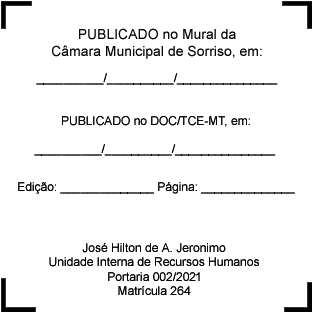 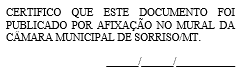 